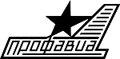 ЦЕНТРАЛЬНЫЙ КОМИТЕТ ПРОФСОЮЗАПРЕЗИДИУМПОСТАНОВЛЕНИЕот 15 декабря 2010 года		г. Москва			№ 25-8Об организации и проведенииXX юбилейного Фестивалядетского самодеятельного творчества«Веснушка-Авиа, 2011»,посвященного XVI съезду профсоюзаС целью сохранения и приумножения нравственных, национальных, культурных традиций, раскрытия творческого потенциала детей и подростков, активизации культурно-массовой работы, воспитания эстетического вкуса на примерах лучших образцов детского творчества и совершенствования традиций проведения отраслевых фестивалей среди детских самодеятельных коллективов предприятий авиационной промышленности Россиипрезидиум ЦК профсоюза п о с т а н о в л я е т:Провести в г. Казани на базе санатория «Ливадия» в период с 22 по 26 марта 2011 года XX юбилейный фестиваль детского самодеятельного творчества «Веснушка–Авиа, 2011» (далее – фестиваль), посвященный XVI съезду профсоюза под девизом «Вместе весело летать по родным просторам!». Утвердить оргкомитет по организации и проведению фестиваля (приложение № 1).Возложить ответственность за организацию и проведение фестиваля на: заведующую отделом социальных гарантий ЦК профсоюза – Е. А. Шуляренко председателя Татарской республиканской организации профсоюза – Р. К. Фасхутдинова, председателя комиссии ЦК профсоюза по социальным вопросам – Т. В. Казакову, председателя совета директоров ДК отрасли – И. М. Пантелину, председателя Молодежного совета профсоюза – О. Н. Стогова.Утвердить Положение о XX юбилейном фестивале детского самодеятельного творчества «Веснушка–Авиа, 2011» (приложение № 2) и План мероприятий по подготовке и проведению фестиваля (приложение № 3).Выделить на организационные расходы по проведению фестиваля из бюджета ЦК профсоюза 300000 (триста тысяч) рублей со статьи «Культурно-массовые мероприятия и работа среди детей».Финансовому отделу ЦК профсоюза перечислить выделенные средства на расчетный счет Татарской республиканской организации профсоюза.Председателям территориальных и первичных профсоюзных организаций направить для участия в фестивале детские творческие коллективы и отдельных исполнителей культурных учреждений предприятий авиационной промышленности.Контроль за исполнением настоящего постановления возложить на заместителя председателя профсоюза А. А. Ефименко, комиссию ЦК профсоюза по социальным вопросам (Т. В. Казакова).Председатель профсоюза							Н. К. СоловьевПриложение № 1к постановлению президиумаЦК профсоюзаот 15 декабря . № 25-8Состав оргкомитетапо организации и проведению фестиваляПриложение № 2к постановлению президиумаЦК профсоюзаот 15 декабря . № 25-8Положениео XX юбилейном Фестивале детского самодеятельного творчества«Веснушка–Авиа, 2011», посвященном XVI съезду профсоюзапод девизом «Вместе весело летать по родным просторам!»Фестиваль детского самодеятельного творчества «Веснушка–Авиа, 2011» призван способствовать формированию у детей и подростков эстетического вкуса на примерах лучших образцов детского творчества. Развивать и поддерживать детское самодеятельное творчество – одно из самых благородных дел в процессе становления и воспитания будущего поколения. В 2011 году в Казани фестиваль «Веснушка–Авиа» в 20-й раз соберет самых талантливых участников художественной самодеятельности – детей трудящихся российского авиапрома.С каждым годом растет география городов – участников фестиваля, крепнут его традиции, увеличивается число поклонников. На фестиваль кроме традиционных участников из России, приглашены детские творческие коллективы предприятий авиационной промышленности Украины и Белоруссии. Единство наших национальных корней, наших культур неоспоримо, и участие в таком празднике – это еще один повод снова стать ближе друг к другу, ведь детская «дипломатия» не знает границ и политических условностей.Цели и задачи фестиваляЦель фестиваля: сохранение и приумножение нравственных, национальных, культурных традиций, раскрытие творческого потенциала детей и подростков.Задачи фестиваля:- Выявление талантливых детей, создание условий для реализации их творческого потенциала;- знакомство с культурой разных народов и народностей РФ, ближнего зарубежья;- укрепление профессиональных, культурных связей между детскими творческими коллективами;- пропаганда художественного детского творчества;- повышение профессионального уровня творческих коллективов;- объединение усилий государственных органов и общественных организаций для поддержки детского творчества.2.	Организаторы и участники фестиваляОрганизаторами фестиваля являются:- ЦК профсоюза трудящихся авиационной промышленности.- Федерация профсоюзов Республики Татарстан.- Татарская республиканская организация профсоюза.- Совет директоров учреждений культуры предприятий авиационной промышленности.- Культурно-досуговый центр «Моторостроитель» ОАО «КМПО» г. Казань.3.	Функции оргкомитета, жюри3.1. Подготовку и проведение фестиваля осуществляет оргкомитет.3.2. Оргкомитет утверждает состав жюри фестиваля по каждой номинации, который формируется из высококвалифицированных специалистов по жанрам.3.3. Оргкомитет имеет право учреждать дополнительные номинации и специальные призы.3.4. Функцией жюри является оценка выступлений исполнителей фестиваля в соответствии с критериями, указанными в пункте 3 настоящего Положения.3.5. Оценка творческих работ проводится каждым членом жюри в баллах от 0 до 10 по всем критериям, указанным в пункте 4 настоящего Положения, которые заносятся в протокол конкурса согласно приложению № 1 к настоящему Положению.3.6. Победители конкурса определяются по наибольшей сумме набранных баллов в каждой номинации в соответствии со сводным протоколом конкурса согласно приложению № 2 к настоящему Положению.3.7. При равной сумме набранных баллов победители определяются жюри путём голосования, простым большинством голосов. Решение жюри является окончательным и изменению не подлежит.4.	Конкурсные номинации и возрастные группы фестиваля:4.1. В фестивале принимают участие детские творческие объединения и сольные исполнители учреждений культуры предприятий авиационной промышленности и других учреждений культуры. Возраст участников от 7 до 16 лет. Учитывая, что фестиваль посвящен XVI съезду профсоюза, в выступлениях участников должна быть отражена тема, посвященная человеку труда. Приветствуется соответствие номеров девизу фестиваля.4.2. Жанры и номинации:Хореография (солисты, ансамбли):- народный танец;- эстрадный танец;- стилизованный народный танец;- современная хореография.Хореографические коллективы представляют 2 номера в одной номинации, общей продолжительностью не более 7 минут.Критерии оценки:- исполнительское мастерство – техника исполнения движений;- балетмейстерское решение;- соответствие репертуара возрасту участников;- артистизм, раскрытие художественного образа, культура исполнения;- соответствие техники стилю исполнения;- подбор и соответствие музыкального и хореографического материала.Вокал (солисты, ансамбли):- народный вокал (стилизованный)- эстрадный вокалВ данной номинации не допускается выступление вокалистов под фонограмму «+». Допускается прописанный бэк-вокал. Участники вокального жанра представляют 2 разнохарактерных произведения общей продолжительностью не более 7 минут.Критерии оценки:- музыкальность, художественная трактовка музыкального произведения;- чистота интонации и качество звучания;- соответствие репертуара возрастным особенностям исполнителей;- соответствие сценического костюма, исполняемому номеру.Оригинальный жанр:- цирк (пластический этюд, акробатика, жонгляж, каучук-клоунада, цирковые композиции и другие формы, кроме «воздуха»). Участники представляют 1 номер общей продолжительностью не более 4 минут;- театр (эстрадные миниатюры, отрывки из спектаклей). Коллективы представляют композиционно законченное выступление общей продолжительностью не более 7 минут).Критерии оценки (цирк):- уровень цирковой подготовки и исполнительское мастерство;- артистизм, сценичность, пластика;- творческий подход к подбору репертуара;- сложность исполняемой программы;- художественное оформление программы, реквизит.Критерии оценки (театр):- полнота и выразительность раскрытия темы;- раскрытие и яркость художественных образов, исполнительский уровень;- сценичность (сценическая речь, пластика, костюм, реквизит, культура исполнения);- соответствие репертуара возрастным особенностям.Специальная номинация в рамках XVI съезда профсоюза:- агитбригада. Участники представляют 1 номер общей продолжительностью не более 7 минут по теме: «В профсоюзе наше будущее».Критерии оценки:- отражение деятельности профсоюзов;- идейно-художественный уровень сценария;- сценическое мастерство, художественное оформление, единая форма, атрибуты;- юмор, оригинальность.5.	Условия и порядок проведения фестиваля5.1. Фестиваль проводится в период с 22 по 26 марта 2011 года, в г. Казани, на базе санатория «Ливадия», расположенного по адресу: г. Казань, ул. Сибирский тракт, 7.Программа фестиваля предусматривает открытие и закрытие фестиваля, конкурсную программу, гала-концерт, церемонию награждения победителей, досуговую программу.5.2. Для участия в фестивале до 03 марта 2011 года в Татарскую республиканскую организацию профсоюза по адресу: 420012, РТ, г. Казань, ул. Муштари, дом 9, тел./факс: (843)238-42-71 направляется заявка на участие в фестивале согласно приложению № 3 к настоящему Положению.Регистрация коллектива как участника фестиваля производится после предоставления письменной заявки в установленные сроки. В случае изменения количества или замене участника требуется срочно сообщить организаторам новые данные не позднее чем за 5 дней до начала фестиваля.5.3. Дату и время прибытия и отъезда, номер поезда (автобуса), номер вагона необходимо сообщить в оргкомитет не позднее чем за 5 дней до начала фестиваля.5.4. Регистрационный взнос за одного участника составляет 200 рублей.5.5. Учреждение направляет на фестиваль не более 3 коллективов художественной самодеятельности по различным жанрам.5.6. Участники фестиваля проживают в санатории «Ливадия». Стоимость питания: завтрак, обед, ужин – 360 руб. Стоимость проживания 300-400 руб. в зависимости от количества, проживающих в номере человек.6.	Награждение победителей фестиваля6.1. Награждения проводятся по номинациям и предусматривают звания обладателя Гран-при фестиваля, лауреатов 1, 2, 3 степени, дипломантов 1, 2, 3 степени по номинациям.6.2. Присуждаются специальные призы и награды, памятные подарки.6.3. Творческие коллективы, не занявшие призовые места, получают Свидетельство участника фестиваля.6.4. В случае равенства набранных баллов допускается дублирование призовых мест (2 первых, 2 вторых и т.д.).6.5. При возникновении ситуации, когда нет достойных претендентов на звание Гран-при и призовые места – эти места могут не присуждаться.6.6. Жюри не учитывает материальные возможности, социальные принадлежности, национальности и местонахождение конкурсантов.6.7. Программу гала-концерта определяет режиссерско-постановочная группа на основании решения жюри.Приложение № 3к постановлению президиумаЦК профсоюзаот 15 декабря 2010 г. № 25-8Планмероприятий по подготовке и проведению XX юбилейного Фестиваля детского самодеятельного творчества «Bеснушка–Авиа, 2011»г. КазаньПриложение № 1к Положению о проведенииXX юбилейного Фестивалядетского самодеятельного творчества«Веснушка–Авиа, 2011»под девизом «Вместе весело летатьпо родным просторам!»ПротоколXX юбилейного Фестивалядетского самодеятельного творчества «Веснушка–Авиа, 2011»под девизом «Вместе весело летать по родным просторам!»Член жюри: Ф.И.О., должность______________________________________________________________________________________________Номинация____________________________________________________________Критерии:1.________________________2.________________________3.________________________4.________________________5.________________________Подпись члена жюри __________Приложение № 2к Положению о проведенииXX юбилейного Фестивалядетского самодеятельного творчества«Веснушка–Авиа, 2011»под девизом «Вместе весело летатьпо родным просторам!»Сводный протоколXX юбилейного Фестиваля детского творчества «Веснушка–Авиа, 2011»под девизом «Вместе весело летать по родным просторам!»в номинации___________________________________Подписи членов жюри:1. ________________2. ________________3. ________________4. ________________5. ________________Приложение № 3к Положению о проведениифестиваля детского самодеятельноготворчества «Веснушка–Авиа, 2011»под девизом«Вместе весело летатьпо родным просторам!»Заявка на участие в фестивалеПолное наименование учреждения______________________________________________________________________территорияКонтактные телефоны_________________________________________________________________________________Подпись			Директор учрежденияМ. П.			Руководитель коллективаК заявке прилагается:1) Общий список участников в алфавитном порядке с указанием Ф.И.О., даты рождения2) Список сопровождающих (включая водителя) с указанием в алфавитном порядке с указанием Ф.И.О., даты рождения, занимаемой должностиПрограмма*проведения XX юбилейного Фестиваля детского самодеятельного творчества «Веснушка–Авиа, 2010», посвященного XVI съезду профсоюза под девизом «Вместе весело летать по родным просторам!» 22-26 марта 2011 года, г. Казань, Татарская республика21 марта (понедельник) – заезд и регистрация участников в санаторий «Ливадия» (г. Казань, ул. Сибирский тракт, д. 7). Размещение в местах проживания.Репетиции в к/з санатория с 14.00 до 19.00 час.22 марта (вторник) – заезд и регистрация участников, размещение в местах проживания.Репетиция коллективов с 9.00 до 12.00 часовКонкурсный просмотр с 13.00 до 16.00 часовОткрытие фестиваля в к/з санатория 18.00 до 20.00 часовВечер знакомств с 20.00 до 22.00 часов23 марта (среда)Репетиция коллективов с 9.00 до 12.00 часовКонкурсный просмотр с 13.00 до 17.30 часовВечер дружбы с 19.00 до 21.00 24 марта (четверг)Конкурсный просмотр с 10.00 до 15.00 часовСеминар директоров ДК и руководителей художественных коллективов с 16.00 до 19.00 часовМастер-класс для участников с 16.00 до 17.00 часовВечер отдыха, посещение объектов культуры с 18.00 до 21.00 часов25 марта (пятница)Круглый стол для руководителей коллективов с 12.00 до 14.00 часовГала-концерт и награждение победителей с 15.00 до 18.30 часовДискотека для участников фестиваля с 19.30 до 21.30 часовОтъезд участников фестиваля26 марта (суббота)Отъезд участников фестиваля.Примечание: для участников фестиваля будет запланирована экскурсия по г. Казани, посещение культурных мест.*В программу проведения могут вноситься коррективы.1.Соловьев Николай Кирилловичпредседатель оргкомитетаПредседатель Российского профсоюза трудящихся авиационной промышленности.2.Шуляренко Елена Александровназаместитель председателя оргкомитетаЗаведующая отделом социальных гарантий ЦК профсоюза.Члены оргкомитета:3.Специалист Федерации профсоюзов Республики Татарстанпо согласованию.4.Фасхутдинов Равиль КарамовичПредседатель Татарской республиканской организации профсоюза.5.Куманцева ГалинаАлексеевнаРуководитель культурно-досугового центра «Моторостроитель» ОАО КМПО.6.Пантелина ИринаМарковна Директор Дворца культуры «им. Орджоникидзе» ОАО «НАЗ «Сокол», председатель совета директоров ДК отрасли.7.Стогов Олег НиколаевичПредседатель Молодежного совета профсоюза.№ п/пНаименование мероприятийСрок исполненияОтветственный исполнитель1.Разработать план подготовки, проведения и программу фестивалядо 31.01.2011Шуляренко Е.А.Фасхутдинов Р.К.Пантелина И.М.Стогов О.Н.2.Составить смету расходов на подготовку и проведение XX юбилейного Фестиваля детского самодеятельного творчества «Веснушка–Авиа, 2011» (далее – фестиваль).до 31.01.2011Шуляренко Е.А.Фасхутдинов Р.К.3.Сформировать оргкомитет и организовать его работу в соответствии с планом и положением о фестивале.декабрь 2010Шуляренко Е.А.Фасхутдинов Р.К.4.Провести работу по приглашению творческих коллективов и исполнителей для участия в фестивале.до 18.02.2011Шуляренко Е.А.Фасхутдинов Р.К.5.Сформировать режиссерско-постановочную группу фестиваля. Подготовить сценарий, эскизы оформления концертного зала открытия и закрытия фестиваля.до 25.02.2011Куманцева Г.А.Фасхутдинов Р.К.Шуляренко Е.А.6.Подготовить сценические площадки и помещения для мероприятий фестиваля в (включая мастер-класс).до 18.03.2011Куманцева Г.А.7.Обеспечить участников и гостей фестиваля местами проживания в санатории «Ливадия» и питанием.на время фестиваляФасхутдинов Р.К.8.Разработать график встречи и отправки участников фестиваля из аэропорта г. Казани, железнодорожного вокзала и автовокзала.до 18.03.2011Фасхутдинов Р.К.Куманцева Г.А.Председатели ППО9.Пригласить почетных гостей фестивалядо 18.03.2011Фасхутдинов Р.К.Шуляренко Е.А.10.Разработать эскизы и изготовить рекламную продукцию фестиваля:- приглашение на открытие и закрытие;- сводную концертную афишу.до 01.03.2011до 11.03.2011Шуляренко Е.А. Фасхутдинов Р.К.Куманцева Г.А.11.Заказать и изготовить сувенирную продукцию.до 11.03.2011Шуляренко Е.А.Фасхутдинов Р.К.Куманцева Г.А.12.Организовать освещение в прессе, на радио и телевидении проведение фестиваля. Произвести видеозапись, фотосъемку главных событий фестиваля.во время фестиваляФасхутдинов Р.К.Куманцева Г.А.13.Обеспечить медицинское обслуживание участников и гостей фестиваля.во время фестиваляФасхутдинов Р.К.14.Обеспечить меры противопожарной безопасности в местах проведения фестиваля и проживания участников фестиваля.во время фестиваляФасхутдинов Р.К.Куманцева Г.А.15.Обеспечить безопасность движения автотранспорта, охрану общественного порядка в местах проживания и выступлений участников фестиваля.во время фестиваляФасхутдинов Р.К.Куманцева Г.А.16.Провести прием и совещание руководителей коллективов – участников фестиваля.во время фестиваляШуляренко Е.А.Фасхутдинов Р.К.Куманцева Г.А.17.Провести семинар директоров ДК и руководителей художественных коллективов.24 мартаШуляренко Е.А.Пантелина И.М.18.Обеспечить приглашение высококвалифицированных специалистов разных жанров в жюри фестиваля. Обеспечить жюри всем необходимым материалом для работы.январь-март во время фестиваляФасхутдинов Р.К.Куманцева Г.А.19.Провести мастер класс для участников фестиваля.во время фестиваляКуманцева Г.А.20.Разработать и организовать культурную программу пребывания участников и почетных гостей фестиваля.во время фестиваляФасхутдинов Р.К.Куманцева Г.А.21.Организовать работу по привлечению спонсорских средств.Обеспечить приглашение спонсоров на заключительный гала-концерт как почетных гостей. январь25 мартаФасхутдинов Р.К.Куманцева Г.А.22.Провести гала-концерт и награждение победителей.25 мартаШуляренко Е.А.Фасхутдинов Р.К.Куманцева Г.А.Пантелина И.М.№№ п/пФамилия Имя участникаКритерий, оценка в баллахКритерий, оценка в баллахКритерий, оценка в баллахКритерий, оценка в баллахКритерий, оценка в баллахСумма баллов№№ п/пФамилия Имя участника12345Сумма баллов1.2.№ п/пФамилия Имя участникаБаллы 1-го члена жюриБаллы 2-го члена жюриБаллы 3-го члена жюриБаллы 4-го члена жюриБаллы 5-го члена жюриСумма балловИтоговое место№№п/пНаименование детского коллективаНазвание номера, его продолж.-ть в мин.Авторы исполняемого произведенияФамилия, имя участников номераВозраст (полных лет)Ф.И.О. руководителя коллектива (полностью)Необходимые технические средства:- микрофоны- световые эффекты- оборудование